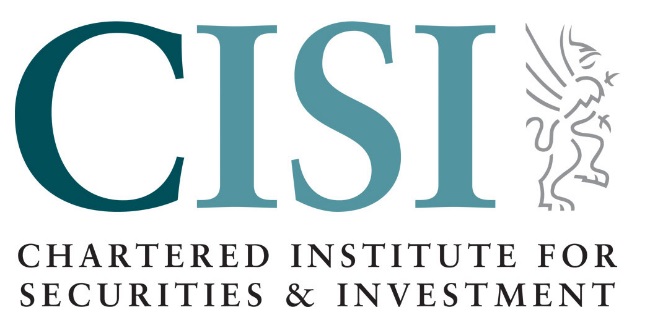 YouGov regional statistics for CISI survey of 1,965  adults over 25 8-9th September 2020ScotlandLess than three in ten (28%) adults over 25 years old in Scotland strongly agree that they are confident in their financial knowledge to make the right financial choicesOnly a quarter (26%) of adults over 25-year olds in Scotland strongly agree they are confident with their finances following the impact of Covid-19 Northern IrelandOnly 1 in 10 adults (10%) over 25 years old in Northern Ireland strongly agree that they feel confident they have the knowledge to make the right financial choicesOnly 7% of adults over 25 years old in Northern Ireland strongly agree they know enough about money management to support their family long-term Only 1 in 10 adults (10%) over 25 years old in Northern Ireland strongly feel confident about their financial situation following Covid-19WalesJust over 1/5 (21%) of over 25-year olds in Wales strongly agree they have the knowledge to make the right financial choicesAround a quarter (26%) of adults over 25 years old in Wales strongly agree they know enough about money management to support their family long-termOne in five (19%) adults over 25 years old in Wales are strongly agree that they are confident about their financial situation following the impact of the pandemicNorth East15% of adults over 25 years old in the North East strongly agree that they are confident they have the knowledge to make the right financial choicesOnly 14% of over 25-year olds strongly agree they know enough about money management to support their family financially long-termIn the North East, 1 in 10 (11%) adults over 25 years old strongly agree that they are confident about their finances following Covid-19’s impactNorth WestAround 1/4 of adults (26%) over 25 years old in the North West strongly agree they have the knowledge to make the right financial choicesAlmost a quarter (23%) of adults over 25 years old in the North West strongly agree they feel they know enough about money management to financially support their family long-termOnly 17% of over 25-year olds in the North West strongly agree they are confident about their finances following the pandemic’s impactYorkshire and the HumberLess than a quarter of adults (23%) over 25 years old in Yorkshire and the Humber strongly agree they have the knowledge to make the right financial choicesApproximately, a quarter (26%) of adults over 25 years old in Yorkshire and the Humber strongly agree that they feel they know enough about money management to financially support their family long-termAround 1 in 5 (22%) of adults over 25 years old in Yorkshire and the Humber strongly agree that they are very confident about their financial situation following the impact of Covid-19West MidlandsOne in five (19%) adults over 25-year olds in the West Midlands strongly agree they have the knowledge to make the right financial choicesAround a quarter of adults (24%) over 25 years old in the West Midlands strongly agree that they believe they have the knowledge to support their family financially in the long-termLess than one in five (18%) adults over 25 years old in the West Midlands strongly agree that they are not very confident in their financial situation following the pandemic’s impactEast MidlandsOne in five (19%) adults over 25 years old in East Midlands strongly agree they are not confident they know enough to make the right financial choicesJust over a quarter (27%) of adults over 25-year olds in East Midlands strongly agree that they believe they have the knowledge to support their family financially in the long-termOnly 16% of adults over 25 years old in the East Midlands strongly agree that they are confident in their financial situation following the impact of Covid-19South WestAround 1 out of 5 adults (22%) in the South West over 25-year olds strongly agree they know enough to make the right financial choicesA quarter (26%) of adults over 25-year olds in the South West strongly agree that they believe they know enough to support their family financially in the long-termOnly 15% of over 25-year olds in the South West strongly agree that they are confident in their financial situation following the impact of the pandemicSouth EastApproximately, 1 in 5 adults (21%) over 25 years old in the South East strongly agree they know enough to make the right financial choicesOnly a quarter of adults (24%) over 25 years old in the South East strongly agree that they know enough to support their family financially long-termOnly around 1 in 5 (22%) adults over 25 years old in the South East strongly agree that they are confident about their finances considering the impact of the pandemicEast of EnglandLess than 1 in 5 (18%) adults over 25-year olds in East England strongly agree that they are confident they know enough to make the right financial choicesAround 1 in 5 adults (22%) over 25 years old in the East of England strongly agree that they believe they know enough to support their family financially for longer than 3 yearsApproximately, 1 in 5 (21%) adults over 25-year olds in East England strongkly agree that they feel confident in their financial situations following the impact of Covid-19Greater LondonOnly 16% of over 25-year olds in London strongly agree they know enough to make the right financial choicesAround 1 in 5 (21%) adults over 25 years old in London strongly agree that they believe they know enough to support their family financially for longer than 3 yearsLess than 1 in 5 (18%) adults over 25 years old in London strongly agree that they are confident in their financial situations following the impact of the pandemicAll figures, unless otherwise stated, are from YouGov Plc.  Total sample size was 2,116 adults, of which 1,965 were over the age of 25. Fieldwork was undertaken between 8th - 9th September 2020.  The survey was carried out online. The figures have been weighted and are representative of all GB adults (aged 18+).